Α. ΣΤΟΙΧΕΙΑ ΤΕΧΝΙΚΗΣ ΠΡΟΣΦΟΡΑΣΣτον υποφάκελο «Δικαιολογητικά Συμμετοχής – Τεχνική Προσφορά», πέραν των ζητούμενων στην παράγραφο 2.4.3 υποβάλλονται, ως απαράβατος όρος, ηλεκτρονικά (λαμβάνοντας υπόψη την περιγραφή του φυσικού αντικειμένου) τα κάτωθι:Συμπληρωμένα όλα τα έντυπα και πίνακες που δίνονται στο παρόν τεύχος για την διευκόλυνση της επιτροπής αξιολόγησης.Κατάλογος με τα πλήρη στοιχεία των κατασκευαστών του προσφερόμενου εξοπλισμού (Επωνυμία, στοιχεία επικοινωνίας, τόπο εγκατάστασης εργοστασίου κατασκευής κλπ). Εξαίρεση αποτελούν οι αναγκαίες επιτόπιες κατασκευές (φρεάτια, λοιπές δομικές και υδραυλικές εργασίες) και τα μικροϋλικά σύνδεσης (ηλεκτρονικά και υδραυλικά). Ο κατάλογος των κατασκευαστών με τα εργοστάσια κατασκευής είναι δεσμευτικός για τον προσφέροντα και δεν επιτρέπεται αλλαγή των κατασκευαστών του προσφερόμενου εξοπλισμού σε περίπτωση κατακύρωσης του διαγωνισμού. Συμβολαιογραφική πράξη συνεργασίας του συμμετέχοντα με οίκο κατασκευής ή αντιπροσώπευσης εξοπλισμού Προγραμματιζόμενων Λογικών Ελεγκτών (PLC) και συστημάτων τηλελέγχου-τηλεχειρισμού (SCADA) στην οποία θα αναφέρεται ρητά ότι η προμήθεια των υλικών και συστημάτων θα γίνει από τον εν λόγω οίκο, συνοδευόμενη από Υπεύθυνη Δήλωση του νόμιμου εκπροσώπου του οίκου, στην οποία θα βεβαιώνεται η προηγούμενη χρήση του προσφερόμενου εξοπλισμού σε αντίστοιχα συστήματα σε οποιαδήποτε χώρα, η τεχνογνωσία του οίκου, η οργάνωση, η δομή και η  περιγραφή των προσφερόμενων υπηρεσιών.Όλοι οι κατασκευαστές ή προμηθευτές του εξοπλισμού θα πρέπει με σχετική δήλωσή τους, να πιστοποιούν την συνεργασία τους με το φυσικό ή νομικό πρόσωπο που συμμετέχει αυτόνομα ή μαζί με άλλα φυσικά ή νομικά πρόσωπα υποβάλοντας προσφορά στον διαγωνισμό. Εξαίρεση αποτελούν, ο εξοπλισμός του Κεντρικού Σταθμού Ελέγχου (υπολογιστές, Server, οθόνες, εκτυπωτές, λογισμικά κλπ) και τα μικροϋλικά σύνδεσης (ηλεκτρονικά και υδραυλικά) που δεν προδιαγράφονται. Η πιστοποίηση αυτή θα αποδεικνύεται με την υποβολή βεβαίωσης συνεργασίας, εκδόσεως του κατασκευαστικού οίκου ή του επίσημου αντιπροσώπου (επίσημα μεταφρασμένης - σε περίπτωση αλλοδαπής εταιρείας κατασκευής - και νόμιμα επικυρωμένης). Οι βεβαιώσεις αυτές, θα απευθύνονται στην Αναθέτουσα Υπηρεσία, θα αναφέρουν τον τίτλο της προμήθειας, την κατηγορία του προσφερόμενου εξοπλισμού, την σχέση συνεργασίας με τον υποβάλλοντα την προσφορά καθώς και τον όρο ότι αποδέχονται να προμηθεύσουν τον προσφερόμενο εξοπλισμό στα πλαίσια του συγκεκριμένου διαγωνισμού. Τα τεχνικά φυλλάδια του προσφερόμενου εξοπλισμού. Ιδιαιτέρως για τις  προσφερόμενες αντλίες θα παρουσιάζονται οι καμπύλες λειτουργίας με επισήμανση των σημείων λειτουργίας, του βαθμού απόδοσης στο σημείο λειτουργίας, της απορροφούμενης ισχύος συναρτήσει των στροφών λειτουργίας. Επιπλέον θα δίνεται αναλυτική περιγραφή, παρουσίαση και τεκμηρίωση απόδοσης και πλεονεκτημάτων προτεινόμενων ηλεκτροκινητήρων αντλητικών συγκροτημάτων.Αναλυτική περιγραφή της μεθοδολογίας υλοποίησης της προμήθειας/ εγκατάστασης. Περιγραφή λειτουργίας του ευφυούς συστήματος παρακολούθησης των εγκαταστάσεων και τρόπος παρακολούθησης των δεικτών ενεργειακής κατανάλωσης από το σύστημα Τηλεελέγχου. Η τεχνική περιγραφή θα περιλαμβάνει σχέδια όπου θα παρουσιάζονται: το συνολικό σύστημα (Λογικό διάγραμμα σύνδεσης τοπικών σταθμών και σταθμών ελέγχου) Αρχιτεκτονική του συστήματος και των επικοινωνιώνΑναλυτική τεχνική περιγραφή του συστήματος και του τρόπου λειτουργίαςΤοπικό Δίκτυο Επικοινωνιών ΚΣΕ Ενδεικτικές γραφικές οθόνες για κάθε υποσύστημα Ενδεικτικές αναφορέςΕνδεικτικά διαγράμματα SankeyΕνδεικτικά γραφήματα παρακολούθησης ισχύος κλπ.Περιγραφή λειτουργίας των νέων τοπικών σταθμών του συστήματος. Αναλυτικές προδιαγραφές εξοπλισμού των τοπικών σταθμών αποχέτευσης που θα περιλαμβάνει: Ακριβή τύπο και ποσότητα εξοπλισμούΑκριβή περιγραφή τεχνικών χαρακτηριστικών Συμφωνία με απαιτούμενες προδιαγραφές Αριθμός προσφερόμενων ψηφιακών/ αναλογικών εισόδων/ εξόδων σε κάθε τοπικό σταθμό δικτύου ελεγχόμενο από PLC και περιγραφή των δυνατοτήτων επέκτασής τους. Οι κεντρικές μονάδες και διαστάσεις των πινάκων και τα λοιπά στοιχεία των σταθμών θα έχουν τη δυνατότητα να εξυπηρετούν και τις μελλοντικές ανάγκες εισόδων - εξόδων με τέτοιο τρόπο που να μην απαιτείται παρά μόνο η τοποθέτηση των αντίστοιχων καρτών εισόδου εξόδου. Περιγραφή δυνατότητας Επεκτασιμότητας του συνολικού προσφερόμενου συστήματος. Αναλυτική περιγραφή των λειτουργιών και δυνατοτήτων των προσφερόμενων λογισμικών Τεκμηρίωση της διαθεσιμότητας του προσφερόμενου συστήματος και των διαδικασιών που προβλέπει ο συμμετέχοντας για να την διασφαλίσει. Χρονοδιάγραμμα και Πρόγραμμα υλοποίησης της προμήθειας που περιλαμβάνει αναλυτικά τις διάφορες φάσεις υλοποίησης της. Αναλυτικό πρόγραμμα εκπαίδευσης, αριθμός ατόμων που απαιτείται να εκπαιδευτούν, βιβλιογραφική υποστήριξη σχετικά με το θέμα και υπόλοιπα στοιχεία που αναφέρονται στις Τεχνικές Προδιαγραφές. Διαδικασία και κατάλογος ειδικευμένου προσωπικού του προμηθευτή που θα λειτουργήσει τα ευφυή συστήματα επί 24ώρου βάσης κατά την περίοδο δοκιμαστικής λειτουργίας. Όρος εγγύησης-συντήρησης του προσφερόμενου συστήματος καθώς και πρόγραμμα προληπτικής συντήρησης για περίοδο τόση όση αναφέρεται στην Τεχνική Προσφορά και αφορά το χρονικό διάστημα μετά την οριστική ποιοτική και ποσοτική παραλαβή του συστήματος (πέρας δοκιμαστικής λειτουργίας). Σχέδιο για τις ανωτέρω υπηρεσίες προληπτικής συντήρησης και άρσης βλαβών καθώς και οποιαδήποτε ανταλλακτικά ενδεχόμενα απαιτηθούν για διάρκεια σύμφωνα με την Τεχνική του προσφορά (που προσφέρει, αξιολογείται και τον βαρύνει) μετά την οριστική ποσοτική και ποιοτική παραλαβή της προμήθειας (συστήματος) κατά την οποία ο ανάδοχος εξασφαλίζει και εγγυάται την πλήρη συντήρηση του συστήματος. Ο χρόνος ανταπόκρισης σε περίπτωση βλάβης του συστήματος δεν πρέπει να είναι μεγαλύτερος των 24 ωρών. Προς το σκοπό αυτό ο προμηθευτής επιβάλλεται και πρέπει να έχει την δυνατότητα σύνδεσης μέσω Διαδικτύου με τον κεντρικό σταθμό ελέγχου των συστημάτων από την έδρα της επιχείρησής του. Δήλωση ότι όλα τα προσφερόμενα μέρη του συστήματος θα είναι καινούργια και αμεταχείριστα.  Κάθε άλλη πληροφορία από αυτές που ζητούνται στις Τεχνικές Προδιαγραφές ή που κρίνει ο προμηθευτής ότι είναι χρήσιμη κατά την αξιολόγηση των τεχνικών χαρακτηριστικών. Έγγραφη βεβαίωσητου διαγωνιζόμενου προς την Αναθέτουσα Αρχή για τη δέσμευση εξασφάλισης και διάθεσης ανταλλακτικών και αναλώσιμων, καθώς και των αντιστοίχων κατάλληλων υλικών για την πλήρη λειτουργία και απόδοση κάθε είδους για τουλάχιστον πέντε έτη (5) από την ημερομηνία της οριστικής παραλαβής του εξοπλισμού. ΕπισημάνσειςΗ επιτροπή αξιολόγησης διατηρεί το δικαίωμα να ζητήσει εφόσον κρίνει απαραίτητο συμπληρωματικά στοιχεία ή να απορρίψει προσφορά που κρίνεται αναξιόπιστη, ελλιπής ή είναι παραποιημένη.Οι απαντήσεις σε όλες τις απαιτήσεις της Διακήρυξης πρέπει να είναι σαφείς. Δεν επιτρέπονται ασαφείς απαντήσεις της μορφής “ελήφθη υπόψη”, συμφωνούμε και αποδεχόμαστε, κ.λ.π.Με την υποβολή της Προσφοράς θεωρείται βέβαιο, ότι ο υποψήφιος Ανάδοχος είναι απολύτως ενήμερος από κάθε πλευρά των τοπικών συνθηκών εκτέλεσης της προμήθειας, των πηγών προέλευσης των πάσης φύσης υλικών, ειδών εξοπλισμού, κ.λ.π. και ότι έχει μελετήσει όλα τα στοιχεία που περιλαμβάνονται στο φάκελο Διαγωνισμού. Για τους ημεδαπούς νοείται δήλωση συνεργασίας σύμφωνα με το άρθρο 8 του Ν. 1599/1986 του νομίμου εκπροσώπου του νομικού προσώπου ή δήλωση συνεργασίας του φυσικού προσώπου με θεωρημένο το γνήσιο της υπογραφής του υπογράφοντος, ενώπιον δικαστικής ή διοικητικής αρχής ή συμβολαιογράφου ή αρμόδιου επαγγελματικού οργανισμού. Για τους αλλοδαπούς νοείται κείμενο ανάλογης αποδεικτικής αξίας, νομίμως υπογεγραμμένο, το οποίο θα συνοδεύεται από επίσημη μετάφραση στα Ελληνικά κατά τα οριζόμενα στο άρθρο 454 του Κώδικα Πολιτικής Δικονομίας και 36 του Κώδικα περί Δικηγόρων. Οι βεβαιώσεις συνεργασίας από τον οίκο κατασκευής ή  αντιπροσώπευσης του εξωτερικού ή του εσωτερικού και οι εγγυήσεις καλής λειτουργίας που ζητούνται στις αναλυτικές τεχνικές προδιαγραφές του κάθε εξοπλισμού, γίνονται αποδεκτές υπό την προϋπόθεση ότι θα απευθύνονται στους συμμετέχοντες, θα αφορούν τον εν λόγω διαγωνισμό και θα συνοδεύονται από αντίστοιχη βεβαίωση/ αποδεικτικό του οίκου κατασκευής από όπου θα συνάγεται σαφώς η σχέση συνεργασίας με τον αντιπρόσωπό του. Η σχέση του  διαγωνιζόμενου με τους οίκους κατασκευής, δεσμεύουν το διαγωνιζόμενο και εξασφαλίζουν την Υπηρεσία σχετικά με την απρόσκοπτη και ορθή υλοποίηση του συνολικού συστήματος. Αντιπροσφορά ή τροποποίηση της Προσφοράς ή πρόταση που κατά την κρίση της αρμόδιας Επιτροπής εξομοιώνεται με αντιπροσφορά είναι απαράδεκτη και δεν λαμβάνεται υπόψη. Σημειώνεται ότι ισχύει η αρχή της ίσης μεταχείρισης των υποψηφίων αναδόχων εκ μέρους της Υπηρεσίας και ότι όριο σε αυτές αποτελεί η μη ουσιώδης τροποποίηση των προσφορών Όλα τα ανωτέρω στοιχεία της Τεχνικής Προσφοράς του προσφέροντος υποβάλλονται από αυτόν ηλεκτρονικά σε μορφή αρχείου τύπου pdf και προσκομίζονται κατά περίπτωση από αυτόν, μαζί με τα υπόλοιπα έγγραφα των Δικαιολογητικών Συμμετοχής εντός τριών (3) εργάσιμων ημερών από την ηλεκτρονική υποβολή (με διαβιβαστικό όπου θα αναφέρονται αναλυτικά τα προσκομιζόμενα δικαιολογητικά). Όταν υπογράφονται από τον ίδιο φέρουν ψηφιακή υπογραφή. Τα ηλεκτρονικά υποβαλλόμενα τεχνικά φυλλάδια (Prospectus) και εγχειρίδια (manuals), θα πρέπει να είναι ψηφιακά υπογεγραμμένα από τον κατασκευαστικό οίκο. Σε αντίθετη περίπτωση θα πρέπει να συνοδεύονται από υπεύθυνη δήλωση του προσφέροντα, στην οποία θα δηλώνεται ότι τα αναγραφόμενα σε αυτά στοιχεία ταυτίζονται με τα στοιχεία των τεχνικών φυλλαδίων (Prospectus) και εγχειριδίων (manuals) του κατασκευαστικού οίκου. Τα τεχνικά φυλλάδια και εγχειρίδια δεν απαιτείται να προσκομισθούν και σε έντυπη μορφή εντός της προθεσμίας των τριών (3) εργασίμων ημερών από την ημερομηνία της ηλεκτρονικής υποβολής τους. Η Υπηρεσία διατηρεί το δικαίωμα να απαιτήσει από τον προσφέροντα να προσκομίσει το σύνολο ή μέρος των τεχνικών φυλλαδίων ή/ και εγχειριδίων που έχει υποβάλει ηλεκτρονικά ο συμμετέχοντας.ΕΝΤΥΠΟ ΕΛΕΓΧΟΥ ΤΕΧΝΙΚΗΣ ΠΡΟΣΦΟΡΑΣΑκολουθούν πίνακες στοιχείων τεχνικής προσφοράς, οι οποίοι πρέπει να συμπληρωθούν υποχρεωτικά από τον προμηθευτή προς διευκόλυνση της επιτροπής αξιολόγησης.Ο ΠΡΟΣΦΕΡΩΝ ΟΙΚΟΝΟΜΙΚΟΣ ΦΟΡΕΑΣ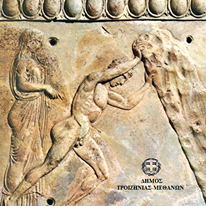 ΕΛΛΗΝΙΚΗ ΔΗΜΟΚΡΑΤΙΑΠΕΡΙΦΕΡΕΙΑ ΑΤΤΙΚΗΣΔΗΜΟΣ ΤΡΟΙΖΗΝΙΑΣ - ΜΕΘΑΝΩΝΤΙΤΛΟΣ ΠΡΑΞΗΣ: «ΑΝΤΙΚΑΤΑΣΤΑΣΗ ΕΞΟΠΛΙΣΜΟΥ, ΣΥΝΤΗΡΗΣΗ ΚΑΙ ΑΝΑΒΑΘΜΙΣΗ ΑΝΤΛΙΟΣΤΑΣΙΩΝ ΚΑΙ ΑΠΟΧΕΤΕΥΤΙΚΟΥ ΔΙΚΤΥΟΥ ΣΤΟΥΣ ΟΙΚΙΣΜΟΥΣ ΓΑΛΑΤΑ ΚΑΙ ΜΕΘΑΝΩΝ»ΠΑΡΑΡΤΗΜΑ ΧVI –  ΥΠΟΔΕΙΓΜΑ ΣυμΠΛΗΡΩσης Τεχνικής Προσφοράς ΧΡΗΜΑΤΟΔΟΤΗΣΗ: ΠΕΡΙΦΕΡΕΙΑ ΑΤΤΙΚΗΣΠροϋπολογισμός : 620.000,00 € (ΜΕ ΦΠΑ)ΑΡ. ΜΕΛΕΤΗΣ:  4/2021ΤΡΟΙΖΗΝΙΑ ΟΚΩΒΡΙΟΣ 2021Δ.ΕΘΕΣΗΑ/ΣΠΕΡΙΓΡΑΦΗ ΕΞΟΠΛΙΣΜΟΥΤΥΠΟΣΠΑΡΑΠΟΜΠΗΜΕΘΑΝΩΝΜΕΘΑΝΑΑΣ 1 - ΜΕΘΑΝΩΝ (ΚΕΝΤΡΙΚΟ)Υποβρύχια αντλία με πέλμα επικάθισης και σύστημα ανέλκυσης/καθέλκυσηςΜΕΘΑΝΩΝΜΕΘΑΝΑΑΣ 1 - ΜΕΘΑΝΩΝ (ΚΕΝΤΡΙΚΟ)Υποβρύχιος αναδευτήρας και μηχανισμός εγκατάστασης ΜΕΘΑΝΩΝΜΕΘΑΝΑΑΣ 1 - ΜΕΘΑΝΩΝ (ΚΕΝΤΡΙΚΟ)Θυρόφραγμα οπής 400Χ400 ΜΕΘΑΝΩΝΜΕΘΑΝΑΑΣ 1 - ΜΕΘΑΝΩΝ (ΚΕΝΤΡΙΚΟ)Εσχαροκάδος και σύστημα ανέλκυσης/καθέλκυσης ΜΕΘΑΝΩΝΜΕΘΑΝΑΑΣ 1 - ΜΕΘΑΝΩΝ (ΚΕΝΤΡΙΚΟ)Ανυψωτικοί μηχανισμοίΜΕΘΑΝΩΝΜΕΘΑΝΑΑΣ 1 - ΜΕΘΑΝΩΝ (ΚΕΝΤΡΙΚΟ)Σύστημα απόσμησηςΜΕΘΑΝΩΝΜΕΘΑΝΑΑΣ 1 - ΜΕΘΑΝΩΝ (ΚΕΝΤΡΙΚΟ)Εξοπλισμός υδραυλικών δικτύωνΜΕΘΑΝΩΝΜΕΘΑΝΑΑΣ 1 - ΜΕΘΑΝΩΝ (ΚΕΝΤΡΙΚΟ)Εξοπλισμός έργων προσωρινής παράκαμψηςΔ.ΕΘΕΣΗΑ/ΣΠΕΡΙΓΡΑΦΗ ΕΞΟΠΛΙΣΜΟΥΤΥΠΟΣΠΑΡΑΠΟΜΠΗΜΕΘΑΝΩΝΜΕΘΑΝΑΑΣ 2 - ΜΕΘΑΝΩΝ (ΑΓ. ΝΙΚΟΛΑΟΥ)Υποβρύχια αντλία με πέλμα επικάθισης και σύστημα ανέλκυσης/καθέλκυσηςΜΕΘΑΝΩΝΜΕΘΑΝΑΑΣ 2 - ΜΕΘΑΝΩΝ (ΑΓ. ΝΙΚΟΛΑΟΥ)Υποβρύχιος αναδευτήρας και μηχανισμός εγκατάστασηςΜΕΘΑΝΩΝΜΕΘΑΝΑΑΣ 2 - ΜΕΘΑΝΩΝ (ΑΓ. ΝΙΚΟΛΑΟΥ)Θυρόφραγμα οπής 300Χ300 ΜΕΘΑΝΩΝΜΕΘΑΝΑΑΣ 2 - ΜΕΘΑΝΩΝ (ΑΓ. ΝΙΚΟΛΑΟΥ)Εσχαροκάδος και σύστημα ανέλκυσης/καθέλκυσης ΜΕΘΑΝΩΝΜΕΘΑΝΑΑΣ 2 - ΜΕΘΑΝΩΝ (ΑΓ. ΝΙΚΟΛΑΟΥ)Ανυψωτικοί μηχανισμοίΜΕΘΑΝΩΝΜΕΘΑΝΑΑΣ 2 - ΜΕΘΑΝΩΝ (ΑΓ. ΝΙΚΟΛΑΟΥ)Σύστημα απόσμησηςΜΕΘΑΝΩΝΜΕΘΑΝΑΑΣ 2 - ΜΕΘΑΝΩΝ (ΑΓ. ΝΙΚΟΛΑΟΥ)Εξοπλισμός υδραυλικών δικτύωνΔ.ΕΘΕΣΗΑ/ΣΠΕΡΙΓΡΑΦΗ ΕΞΟΠΛΙΣΜΟΥΤΥΠΟΣΠΑΡΑΠΟΜΠΗΤΡΟΙΖΗΝΙΑΣΓΑΛΑΤΑΣΑΣ 1 - ΓΑΛΑΤΑΥποβρύχια αντλία με πέλμα επικάθισης και σύστημα ανέλκυσης/καθέλκυσηςΤΡΟΙΖΗΝΙΑΣΓΑΛΑΤΑΣΑΣ 1 - ΓΑΛΑΤΑΥποβρύχιος αναδευτήρας και μηχανισμός εγκατάστασης ΤΡΟΙΖΗΝΙΑΣΓΑΛΑΤΑΣΑΣ 1 - ΓΑΛΑΤΑΘυρόφραγμα οπής 500Χ500 ΤΡΟΙΖΗΝΙΑΣΓΑΛΑΤΑΣΑΣ 1 - ΓΑΛΑΤΑΑνυψωτικοί μηχανισμοίΤΡΟΙΖΗΝΙΑΣΓΑΛΑΤΑΣΑΣ 1 - ΓΑΛΑΤΑΣύστημα απόσμησηςΤΡΟΙΖΗΝΙΑΣΓΑΛΑΤΑΣΑΣ 1 - ΓΑΛΑΤΑΕξοπλισμός υδραυλικών δικτύωνΔ.ΕΘΕΣΗΑ/ΣΠΕΡΙΓΡΑΦΗ ΕΞΟΠΛΙΣΜΟΥΤΥΠΟΣΠΑΡΑΠΟΜΠΗΤΡΟΙΖΗΝΙΑΣΓΑΛΑΤΑΣΑΣ 2 - ΓΑΛΑΤΑΥποβρύχια αντλία με πέλμα επικάθισης και σύστημα ανέλκυσης/καθέλκυσηςΤΡΟΙΖΗΝΙΑΣΓΑΛΑΤΑΣΑΣ 2 - ΓΑΛΑΤΑΥποβρύχιος αναδευτήρας και μηχανισμός εγκατάστασηςΤΡΟΙΖΗΝΙΑΣΓΑΛΑΤΑΣΑΣ 2 - ΓΑΛΑΤΑΔικλείδα διακοπής εισροής DN 400 ΤΡΟΙΖΗΝΙΑΣΓΑΛΑΤΑΣΑΣ 2 - ΓΑΛΑΤΑΑνυψωτικοί μηχανισμοίΤΡΟΙΖΗΝΙΑΣΓΑΛΑΤΑΣΑΣ 2 - ΓΑΛΑΤΑΣύστημα απόσμησηςΤΡΟΙΖΗΝΙΑΣΓΑΛΑΤΑΣΑΣ 2 - ΓΑΛΑΤΑΕξοπλισμός υδραυλικών δικτύωνΔ.ΕΘΕΣΗΑ/ΣΠΕΡΙΓΡΑΦΗ ΕΞΟΠΛΙΣΜΟΥΤΥΠΟΣΠΑΡΑΠΟΜΠΗΤΡΟΙΖΗΝΙΑΣΓΑΛΑΤΑΣΑΣ 3 - ΓΑΛΑΤΑΥποβρύχια αντλία με πέλμα επικάθισης και σύστημα ανέλκυσης/καθέλκυσηςΤΡΟΙΖΗΝΙΑΣΓΑΛΑΤΑΣΑΣ 3 - ΓΑΛΑΤΑΥποβρύχιος αναδευτήρας και μηχανισμός εγκατάστασηςΤΡΟΙΖΗΝΙΑΣΓΑΛΑΤΑΣΑΣ 3 - ΓΑΛΑΤΑΘυρόφραγμα οπής 300Χ300 ΤΡΟΙΖΗΝΙΑΣΓΑΛΑΤΑΣΑΣ 3 - ΓΑΛΑΤΑΑνυψωτικοί μηχανισμοίΤΡΟΙΖΗΝΙΑΣΓΑΛΑΤΑΣΑΣ 3 - ΓΑΛΑΤΑΣύστημα απόσμησηςΤΡΟΙΖΗΝΙΑΣΓΑΛΑΤΑΣΑΣ 3 - ΓΑΛΑΤΑΕξοπλισμός υδραυλικών δικτύωνΔ.ΕΘΕΣΗΑ/ΣΠΕΡΙΓΡΑΦΗ ΕΞΟΠΛΙΣΜΟΥΤΥΠΟΣΠΑΡΑΠΟΜΠΗΜΕΘΑΝΩΝΜΕΘΑΝΑΑΣ 1 - ΜΕΘΑΝΩΝ (ΚΕΝΤΡΙΚΟ)Ανακατασκευή υφιστάμενου πίνακα ισχύος και αυτοματισμούΜΕΘΑΝΩΝΜΕΘΑΝΑΑΣ 1 - ΜΕΘΑΝΩΝ (ΚΕΝΤΡΙΚΟ)Προγραμματιζόμενος Λογικός Ελεγκτής ΜΕΘΑΝΩΝΜΕΘΑΝΑΑΣ 1 - ΜΕΘΑΝΩΝ (ΚΕΝΤΡΙΚΟ)Επικοινωνιακός εξοπλισμός ΤΣΕ ΜΕΘΑΝΩΝΜΕΘΑΝΑΑΣ 1 - ΜΕΘΑΝΩΝ (ΚΕΝΤΡΙΚΟ)Ρυθμιστής στροφών (Inverter)ΜΕΘΑΝΩΝΜΕΘΑΝΑΑΣ 1 - ΜΕΘΑΝΩΝ (ΚΕΝΤΡΙΚΟ)Μετρητής Παροχής DN150 ΜΕΘΑΝΩΝΜΕΘΑΝΑΑΣ 1 - ΜΕΘΑΝΩΝ (ΚΕΝΤΡΙΚΟ)Αναλογικό όργανο μέτρησης στάθμης τύπου υπερήχωνΜΕΘΑΝΩΝΜΕΘΑΝΑΑΣ 1 - ΜΕΘΑΝΩΝ (ΚΕΝΤΡΙΚΟ)Εφεδρικοί διακόπτες στάθμης ΜΕΘΑΝΩΝΜΕΘΑΝΑΑΣ 1 - ΜΕΘΑΝΩΝ (ΚΕΝΤΡΙΚΟ)Αναλογικό όργανο μέτρησης πίεσης ΜΕΘΑΝΩΝΜΕΘΑΝΑΑΣ 1 - ΜΕΘΑΝΩΝ (ΚΕΝΤΡΙΚΟ)Ανιχνευτής κίνησης/ Έλεγχος εισόδου στο χώρο ΜΕΘΑΝΩΝΜΕΘΑΝΑΑΣ 1 - ΜΕΘΑΝΩΝ (ΚΕΝΤΡΙΚΟ)Λογισμικό τηλεελέγχου - τηλεχειρισμού ΤΣΕ Δ.ΕΘΕΣΗΑ/ΣΠΕΡΙΓΡΑΦΗ ΕΞΟΠΛΙΣΜΟΥΤΥΠΟΣΠΑΡΑΠΟΜΠΗΜΕΘΑΝΩΝΜΕΘΑΝΑΑΣ 2 - ΜΕΘΑΝΩΝ (ΑΓ. ΝΙΚΟΛΑΟΥ)Ανακατασκευή υφιστάμενου πίνακα ισχύος και αυτοματισμούΜΕΘΑΝΩΝΜΕΘΑΝΑΑΣ 2 - ΜΕΘΑΝΩΝ (ΑΓ. ΝΙΚΟΛΑΟΥ)Προγραμματιζόμενος Λογικός Ελεγκτής ΜΕΘΑΝΩΝΜΕΘΑΝΑΑΣ 2 - ΜΕΘΑΝΩΝ (ΑΓ. ΝΙΚΟΛΑΟΥ)Επικοινωνιακός εξοπλισμός ΤΣΕ ΜΕΘΑΝΩΝΜΕΘΑΝΑΑΣ 2 - ΜΕΘΑΝΩΝ (ΑΓ. ΝΙΚΟΛΑΟΥ)Ρυθμιστής στροφών (Inverter)ΜΕΘΑΝΩΝΜΕΘΑΝΑΑΣ 2 - ΜΕΘΑΝΩΝ (ΑΓ. ΝΙΚΟΛΑΟΥ)Αναλογικό όργανο μέτρησης στάθμης τύπου υπερήχωνΜΕΘΑΝΩΝΜΕΘΑΝΑΑΣ 2 - ΜΕΘΑΝΩΝ (ΑΓ. ΝΙΚΟΛΑΟΥ)Εφεδρικοί διακόπτες στάθμηςΜΕΘΑΝΩΝΜΕΘΑΝΑΑΣ 2 - ΜΕΘΑΝΩΝ (ΑΓ. ΝΙΚΟΛΑΟΥ)Αναλογικό όργανο μέτρησης πίεσης ΜΕΘΑΝΩΝΜΕΘΑΝΑΑΣ 2 - ΜΕΘΑΝΩΝ (ΑΓ. ΝΙΚΟΛΑΟΥ)Ανιχνευτής κίνησης/ Έλεγχος εισόδου στο χώρο ΜΕΘΑΝΩΝΜΕΘΑΝΑΑΣ 2 - ΜΕΘΑΝΩΝ (ΑΓ. ΝΙΚΟΛΑΟΥ)Λογισμικό τηλεελέγχου - τηλεχειρισμού ΤΣΕ Δ.ΕΘΕΣΗΑ/ΣΠΕΡΙΓΡΑΦΗ ΕΞΟΠΛΙΣΜΟΥΤΥΠΟΣΠΑΡΑΠΟΜΠΗΤΡΟΙΖΗΝΙΑΣ ΓΑΛΑΤΑΣΑΣ 1 - ΓΑΛΑΤΑΠίνακας ισχύος και αυτοματισμού (pillar)ΤΡΟΙΖΗΝΙΑΣ ΓΑΛΑΤΑΣΑΣ 1 - ΓΑΛΑΤΑΠρογραμματιζόμενος Λογικός Ελεγκτής ΤΡΟΙΖΗΝΙΑΣ ΓΑΛΑΤΑΣΑΣ 1 - ΓΑΛΑΤΑΕπικοινωνιακός εξοπλισμός ΤΣΕ ΤΡΟΙΖΗΝΙΑΣ ΓΑΛΑΤΑΣΑΣ 1 - ΓΑΛΑΤΑΡυθμιστής στροφών (Inverter)ΤΡΟΙΖΗΝΙΑΣ ΓΑΛΑΤΑΣΑΣ 1 - ΓΑΛΑΤΑΜετρητής Παροχής DN200ΤΡΟΙΖΗΝΙΑΣ ΓΑΛΑΤΑΣΑΣ 1 - ΓΑΛΑΤΑΑναλογικό όργανο μέτρησης στάθμης τύπου υπερήχωνΤΡΟΙΖΗΝΙΑΣ ΓΑΛΑΤΑΣΑΣ 1 - ΓΑΛΑΤΑΕφεδρικοί διακόπτες στάθμηςΤΡΟΙΖΗΝΙΑΣ ΓΑΛΑΤΑΣΑΣ 1 - ΓΑΛΑΤΑΑναλογικό όργανο μέτρησης πίεσης ΤΡΟΙΖΗΝΙΑΣ ΓΑΛΑΤΑΣΑΣ 1 - ΓΑΛΑΤΑΑνιχνευτής κίνησης/ Έλεγχος εισόδου στο χώρο ΤΡΟΙΖΗΝΙΑΣ ΓΑΛΑΤΑΣΑΣ 1 - ΓΑΛΑΤΑΛογισμικό τηλεελέγχου - τηλεχειρισμού ΤΣΕ Δ.ΕΘΕΣΗΑ/ΣΠΕΡΙΓΡΑΦΗ ΕΞΟΠΛΙΣΜΟΥΤΥΠΟΣΠΑΡΑΠΟΜΠΗΤΡΟΙΖΗΝΙΑΣ ΓΑΛΑΤΑΣΑΣ 2 - ΓΑΛΑΤΑΠίνακας ισχύος και αυτοματισμού (pillar)ΤΡΟΙΖΗΝΙΑΣ ΓΑΛΑΤΑΣΑΣ 2 - ΓΑΛΑΤΑΠρογραμματιζόμενος Λογικός Ελεγκτής ΤΡΟΙΖΗΝΙΑΣ ΓΑΛΑΤΑΣΑΣ 2 - ΓΑΛΑΤΑΕπικοινωνιακός εξοπλισμός ΤΣΕ ΤΡΟΙΖΗΝΙΑΣ ΓΑΛΑΤΑΣΑΣ 2 - ΓΑΛΑΤΑΡυθμιστής στροφών (Inverter)ΤΡΟΙΖΗΝΙΑΣ ΓΑΛΑΤΑΣΑΣ 2 - ΓΑΛΑΤΑΑναλογικό όργανο μέτρησης στάθμης τύπου υπερήχωνΤΡΟΙΖΗΝΙΑΣ ΓΑΛΑΤΑΣΑΣ 2 - ΓΑΛΑΤΑΕφεδρικοί διακόπτες στάθμηςΤΡΟΙΖΗΝΙΑΣ ΓΑΛΑΤΑΣΑΣ 2 - ΓΑΛΑΤΑΑναλογικό όργανο μέτρησης πίεσης ΤΡΟΙΖΗΝΙΑΣ ΓΑΛΑΤΑΣΑΣ 2 - ΓΑΛΑΤΑΑνιχνευτής κίνησης/ Έλεγχος εισόδου στο χώρο ΤΡΟΙΖΗΝΙΑΣ ΓΑΛΑΤΑΣΑΣ 2 - ΓΑΛΑΤΑΛογισμικό τηλεελέγχου - τηλεχειρισμού ΤΣΕ Δ.ΕΘΕΣΗΑ/ΣΠΕΡΙΓΡΑΦΗ ΕΞΟΠΛΙΣΜΟΥΤΥΠΟΣΠΑΡΑΠΟΜΠΗΤΡΟΙΖΗΝΙΑΣΓΑΛΑΤΑΣΑΣ 3 - ΓΑΛΑΤΑΣΠίνακας ισχύος και αυτοματισμού (pillar)ΤΡΟΙΖΗΝΙΑΣΓΑΛΑΤΑΣΑΣ 3 - ΓΑΛΑΤΑΣΠρογραμματιζόμενος Λογικός Ελεγκτής ΤΡΟΙΖΗΝΙΑΣΓΑΛΑΤΑΣΑΣ 3 - ΓΑΛΑΤΑΣΕπικοινωνιακός εξοπλισμός ΤΣΕ ΤΡΟΙΖΗΝΙΑΣΓΑΛΑΤΑΣΑΣ 3 - ΓΑΛΑΤΑΣΡυθμιστής στροφών (Inverter)ΤΡΟΙΖΗΝΙΑΣΓΑΛΑΤΑΣΑΣ 3 - ΓΑΛΑΤΑΣΑναλογικό όργανο μέτρησης στάθμης τύπου υπερήχωνΤΡΟΙΖΗΝΙΑΣΓΑΛΑΤΑΣΑΣ 3 - ΓΑΛΑΤΑΣΕφεδρικοί διακόπτες στάθμηςΤΡΟΙΖΗΝΙΑΣΓΑΛΑΤΑΣΑΣ 3 - ΓΑΛΑΤΑΣΑναλογικό όργανο μέτρησης πίεσης ΤΡΟΙΖΗΝΙΑΣΓΑΛΑΤΑΣΑΣ 3 - ΓΑΛΑΤΑΣΑνιχνευτής κίνησης/ Έλεγχος εισόδου στο χώρο ΤΡΟΙΖΗΝΙΑΣΓΑΛΑΤΑΣΑΣ 3 - ΓΑΛΑΤΑΣΛογισμικό τηλεελέγχου - τηλεχειρισμού ΤΣΕ Δ.ΕΘΕΣΗΑ/ΣΠΕΡΙΓΡΑΦΗ ΕΞΟΠΛΙΣΜΟΥΤΥΠΟΣΠΑΡΑΠΟΜΠΗΤΡΟΙΖΗΝΙΑΣ/ ΜΕΘΑΝΩΝΜΕΘΑΝΑΚΣΕΕξοπλισμός τηλεελέγχου και τηλεχειρισμού συστήματος αυτοματισμού για διαχείριση έως και 10 ΤΣΕ (PLC)ΤΡΟΙΖΗΝΙΑΣ/ ΜΕΘΑΝΩΝΜΕΘΑΝΑΚΣΕΕπικοινωνιακός εξοπλισμός ΚΣΕ ΤΡΟΙΖΗΝΙΑΣ/ ΜΕΘΑΝΩΝΜΕΘΑΝΑΚΣΕΕξοπλισμός απεικόνισης και εποπτείας συστήματος αυτοματισμού ΚΣΕ ΤΡΟΙΖΗΝΙΑΣ/ ΜΕΘΑΝΩΝΜΕΘΑΝΑΚΣΕΛογισμικό Τηλεελέγχου - Τηλεχειρισμού - SCADA για απομακρυσμένη διαχείριση έως και 10 ΤΣΕΤΡΟΙΖΗΝΙΑΣ/ ΜΕΘΑΝΩΝΜΕΘΑΝΑΚΣΕΛογισμικό ενεργειακής εποπτείας-διαχείρισης, έκδοσης αναφορών λειτουργίας και παρακολούθησης δεικτών απόδοσηςΤΡΟΙΖΗΝΙΑΣ/ ΜΕΘΑΝΩΝΜΕΘΑΝΑΚΣΕΛογισμικό αυτόματων ειδοποιήσεων και συναγερμών 